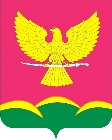 АДМИНИСТРАЦИЯ НОВОТИТАРОВСКОГОСЕЛЬСКОГО ПОСЕЛЕНИЯ ДИНСКОГО РАЙОНАПОСТАНОВЛЕНИЕот 15.04.2022                                                                                                   № 221станица НовотитаровскаяОб утверждении отчета об исполнении бюджета Новотитаровского сельского поселения за 1 квартал 2022 года и о расходовании средств резервного фондаВ соответствии со статьями 36, 264 Бюджетного кодекса Российской Федерации, на основании статьи 73 Устава Новотитаровского сельского поселения п о с т а н о в л я ю:1. Утвердить отчет об исполнении бюджета Новотитаровского сельского поселения за 1 квартал 2022 года и о расходовании средств резервного фонда.2. Утвердить следующие показатели исполнения бюджета Новотитаровского сельского поселения за 1 квартал 2022 года:1) объем поступлений доходов в бюджет Новотитаровского сельского поселения Динского района за 1 квартал 2022 года (приложение № 1);2) безвозмездные поступления от других уровней бюджетов за 1 квартал 2022 года (приложение № 2)3) распределение бюджетных ассигнований по разделам и подразделам классификации расходов бюджета за 1 квартал 2022 года (приложение № 3);4) распределение бюджетных ассигнований по целевым статьям (муниципальным программам Новотитаровского сельского поселения и непрограммным направлениям деятельности), группам видов расходов бюджета за 1 квартал 2022 года (приложение № 4);5) распределение бюджетных ассигнований по разделам, подразделам, целевым статьям, группам видов расходов классификации расходов бюджета за 1 квартал 2022 года (приложение № 5);6) расходование средств резервоного фонда администрации Новотитаровского сельского поселения Динского района за 1 квартал 2022 года (приложение № 6);7) сведения о численности муниципальных служащих, работников муниципальных учреждений за 1 квартал 2022 года (приложение № 7).3. Направить настоящее постановление в Совет Новотитаровского сельского поселения Динского района.4. Начальнику финансово-экономического отдела (Кожевникова) настоящее постановление разместить на официальном сайте Новотитаровского сельского поселения www.novotitarovskay.info.5. Контроль за выполнением настоящего постановления оставляю за собой.6. Постановление вступает в силу после его официального опубликования.  Глава Новотитаровского  сельского поселения                                                                          С.К. КошманПРИЛОЖЕНИЕ №1к постановлению администрацииНовотитаровского сельского поселенияДинского района«Об утверждении отчета об исполнениибюджета Новотитаровского сельскогопоселения за 1 квартал 2022 годаи о расходовании средств резервного фонда»от 15.04.2022 г. № 221ОБЪЕМ ПОСТУПЛЕНИЙдоходов в бюджет Новотитаровского сельского поселенияДинского района за 1 квартал 2022 года(тыс. рублей)Начальник финансово-экономического отдела 				         А.А. КожевниковаПРИЛОЖЕНИЕ № 2к постановлению администрацииНовотитаровского сельского поселенияДинского района«Об утверждении отчета об исполнениибюджета Новотитаровского сельскогопоселения за 1 квартал 2022 годаи о расходовании средств резервного фонда»от 15.04.2022 г. № 221Безвозмездные поступления от других уровней бюджетовза 1 квартал 2022 года(тыс. рублей)Начальник финансово-экономического отдела 				А.А. Кожевникова ПРИЛОЖЕНИЕ № 3к постановлению администрацииНовотитаровского сельского поселенияДинского района«Об утверждении отчета об исполнениибюджета Новотитаровского сельскогопоселения за 1 квартал 2022 годаи о расходовании средств резервного фонда»от 15.04. 2022 г. № 221Распределение бюджетных ассигнованийпо разделам и подразделам классификации расходов бюджетаза 1 квартал 2022 года(тыс. рублей)Начальник финансово-экономического отдела                                                   А.А.КожевниковаПРИЛОЖЕНИЕ № 4к постановлению администрацииНовотитаровского сельского поселенияДинского района«Об утверждении отчета об исполнениибюджета Новотитаровского сельскогопоселения за 1 квартал 2022 годаи о расходовании средстврезервного фонда»от 15.04.2022 г. № 221Распределение бюджетных ассигнований по целевым статьям (муниципальным программам и непрограммным направлениям деятельности), группам видов расходов классификации расходовбюджета за 1 квартал 2022 годаНачальник финансово-экономического отдела						А.А. КожевниковаПРИЛОЖЕНИЕ № 5к постановлению администрацииНовотитаровского сельского поселенияДинского района«Об утверждении отчета об исполнениибюджета Новотитаровского сельскогопоселения за 1 квартал 2022 годаи о расходовании средств резервного фонда»от 15.04.2022 г. № 221Ведомственная структура расходов бюджета за 1 квартал 2022 год(тыс. рублей)Начальник финансово-экономического отдела				А.А. КожевниковаПРИЛОЖЕНИЕ №6к постановлению администрацииНовотитаровского сельского поселенияДинского района«Об утверждении отчета об исполнениибюджета Новотитаровского сельскогопоселения за 1 квартал 2022 годаи о расходовании средств резервного фонда»от 15.04.2022 г. № 221Расходование средств резервного фондаадминистрации Новотитаровского сельскогопоселения Динского района за 1 квартал 2022 года(тыс.рублей)Начальник финансово-экономического отдела							А.А. КожевниковаПРИЛОЖЕНИЕ №7к постановлению администрацииНовотитаровского сельского поселенияДинского района«Об утверждении отчета об исполнениибюджета Новотитаровского сельскогопоселения за 1 квартал 2022 годаи о расходовании средств резервного фонда»от 15.04.2022 г. № 221Сведения о численности муниципальных служащих,работников муниципальных учреждений за 1 квартал 2022 годаШтатная численность работников:- Администрация Новотитаровского сельского поселения – 24 штатных единиц, в том числе муниципальных служащих- 23 и лиц, замещающих муниципальные должности - 1;- Муниципальное бюджетное учреждение «Культурно-досуговое объединение» ст. Новотитаровской – 15 штатных единиц;- Муниципальное бюджетное учреждение библиотечное объединение Новотитаровского сельского поселения – 6,5 штатных единиц;- Муниципальное казенное учреждение «Централизованная бухгалтерия Новотитаровского сельского поселения» - 4,5 штатных единицы;- Муниципальное казенное учреждение «По обеспечению хозяйственного облуживания органов местного самоуправления Динского района» - 11,75 штатных единиц;- Муниципальное бюджетное учреждение по физическому развитию и спорту Новотитаровского сельского поселения «Олимп» - 5 штатных единиц.Начальник финансово-экономического отдела                                                             А.А. КожевниковаКод БКНаименование групп, подгрупп, статей, подстатей, элементов, программ (подпрограмм), кодов экономической классификацииУтверждено в бюджете на 2022 годИсполнено за 1 квартал 2022 год% выполнения123451 00 00000 00 0000 000Налоговые и неналоговые доходы137 715,753 344,238,731 01 02000 01 0000 110Налог на доходы физических лиц38 200,08 560,222,411 03 02000 01 0000 110Акцизы по подакцизным товарам (продукции), производимым на территории Российской Федерации*9 337,2 2 309,424,73в том числе:1 03 02231 01 0000 1101 03 02241 01 0000 1101 03 02251 01 0000 1101 03 02261 01 0000 110Доходы от уплаты акцизов на автомобильный бензин, прямогонный бензин, дизельное топливо, моторные масла для дизельных и (или) карбюраторных (инжекторных) двигателей, производимые на территории Российской Федерации, подлежащие зачислению в бюджет субъекта Российской Федерации*9 337,22 309,424,731 05 03000 01 0000 110Единый сельскохозяйственный налог4 500,03 688,281,961 06 01030 10 0000 110Налог на имущество физических лиц, взимаемый по ставкам, применяемым к объектам налогообложения, расположенным в границах поселений14 700,01 147,17,801 06 06000 00 0000 110Земельный налог*37 500,06 934,818,491 11 05075 10 0000 120Доходы от сдачи в аренду имущества, составляющего казну сельских поселений (за исключением земельных участков)1 292,7240,718,621 11 07015 10 0000 120Доходы от перечисления части прибыли, остающейся после уплаты налогов и иных обязательных платежей муниципальных унитарных предприятий, созданных сельскими поселениями16,52,012,121 13 02995 10 0000 130Прочие доходы от компенсации затрат бюджетов сельских поселений32 144,330 450,694,731 16 02010 02 0000 140Административные штрафы, установленные законами субъектов Российской Федерации об административных правонарушениях, за нарушение законов и иных нормативных правовых актов субъектов Российской Федерации -5,1-1 16 02020 02 0000 140Административные штрафы, установленные законами субъектов Российской Федерации об административных правонарушениях, за нарушение муниципальных правовых актов  25,0--1 16 10123 01 0000 140Доходы от денежных взысканий (штрафов), поступающие в счет погашения задолженности, образовавшейся до 1 января 2020 года, подлежащие зачислению в бюджет муниципального образования по нормативам, действовавшим в 2019 году-6,1-2 00 00000 00 0000 000Безвозмездные поступления44 111,39 631,221,832 02 00000 00 0000 150Безвозмездные поступления от других бюджетов бюджетной системы Российской Федерации44 111,39 631,221,832 02 10000 00 0000 150 Дотации бюджетам бюджетной системы Российской Федерации4 979,01 245,325,01 2 02 20000 00 0000 150Субсидии бюджетам субъектов Российской Федерации и муниципальных образований37 643,68 105,521,532 02 30000 00 0000 150Субвенции бюджетам субъектов Российской Федерации  и муниципальных образований1 488,7280,418,83ВСЕГО ДОХОДОВ181 827,062 975,434,63Код БКНаименование групп, подгрупп, статей, подстатей, элементов, программ (подпрограмм), кодов экономической классификацииУтверждено в бюджете на 2022 годИсполнено за 1 квартал 2022 год% выполнения123452 00 00000 00 0000 000Безвозмездные поступления44 111,39 631,221,832 02 00000 00 0000 150Безвозмездные поступления от других бюджетов бюджетной системы Российской Федерации44 111,39 631,221,832 02 10000 00 0000 150 Дотации бюджетам бюджетной системы Российской Федерации4 979,01 245,325,01 2 02 15001 00 0000 150Дотации на выравнивание бюджетной обеспеченности4 979,01 245,325,012 02 15001 10 0000 150Дотации бюджетам сельских поселений на выравнивание бюджетной обеспеченности из бюджета субъекта Российской Федерации4 979,01 245,325,012 02 20000 00 0000 150Субсидии бюджетам субъектов Российской Федерации и муниципальных образований15 646,78 105,551,802 02 20077 00 0000 150Субсидии бюджетам на софинансирование капитальных вложений в объекты муниципальной собственности11 983,8 0,00,02 02 20077 10 0000 150Субсидии бюджетам сельских поселений на софинансирование капитальных вложений в объекты муниципальной собственности11 983,80,00,02 02 25555 00 0000 150Субсидии бюджетам на реализацию программ формирования современной городской среды17 220,00,00,02 02 25555 10 0000 150Субсидии бюджетам сельских поселений на реализацию программ формирования современной городской среды17 220,00,00,02 02 29999 00 0000 150Прочие субсидии бюджетам субъектов Российской Федерации и муниципальных образований8 439,88 105,596,042 02 29999 10 0000 150Прочие субсидии бюджетам сельских поселений8 439,88 105,596,042 02 30000 00 0000 150Субвенции бюджетам субъектов Российской Федерации  и муниципальных образований1 488,7280,418,832 02 35118 00 0000 150Субвенции бюджетам на осуществление первичного воинского учета на территориях, где отсутствуют военные комиссариаты1 476,3268,018,152 02 35118 10 0000 150Субвенции бюджетам сельских поселений на осуществление первичного воинского учета на территориях, где отсутствуют военные комиссариаты1 476,3268,018,152 02 30024 00 0000 150Субвенции муниципальным бюджетам на выполнение передаваемых полномочий субъектов РФ12,412,4100,02 02 30024 10 0000 150Субвенции бюджетам сельских поселений на выполнение передаваемых полномочий субъектов РФ12,412,4100,0ВСЕГО ДОХОДОВ44 111,39 631,221,83№п/п№п/пНаименованиеНаименованиеРЗРЗПРПРУтверждено в бюджете на 2022 годУтверждено в бюджете на 2022 годИсполнено за 1 квартал 2022 годИсполнено за 1 квартал 2022 год% выполнения% выполнения11223344556677ВсегоВсего207 777,2207 777,228 140,128 140,113,5413,54 в том числе: в том числе:1.1.Общегосударственные вопросыОбщегосударственные вопросы0101000030 879,330 879,35 060,85 060,816,3816,38Функционирование высшего должностного лица субъекта Российской Федерации и муниципального образованияФункционирование высшего должностного лица субъекта Российской Федерации и муниципального образования010102021 121,31 121,3168,3168,315,0115,01Функционирование Правительства Российской Федерации, высших исполнительных органов государственной власти субъектов Российской Федерации, местных администрацийФункционирование Правительства Российской Федерации, высших исполнительных органов государственной власти субъектов Российской Федерации, местных администраций0101040419 289,719 289,73 180,93 180,916,4916,49Обеспечение деятельности финансовых, налоговых и таможенных  органов финансового (финансово-бюджетного) надзораОбеспечение деятельности финансовых, налоговых и таможенных  органов финансового (финансово-бюджетного) надзора01010606707,4707,4176,8176,825,025,0Резервные фондыРезервные фонды01011111250,0250,0----Другие общегосударственные вопросыДругие общегосударственные вопросы010113139 510,99 510,91 534,81 534,816,1416,142.2.Национальная оборонаНациональная оборона020200001 476,31 476,3268,0268,018,1518,15Мобилизационная и вневойсковая подготовкаМобилизационная и вневойсковая подготовка020203031 476,31 476,3268,0268,018,1518,153.3.Национальная безопасность и правоохранительная деятельностьНациональная безопасность и правоохранительная деятельность03030000150,0150,08,48,45,65,6Защита населения и территории от чрезвычайных ситуаций природного и техногенного характера, гражданская оборонаЗащита населения и территории от чрезвычайных ситуаций природного и техногенного характера, гражданская оборона030309095,05,0----Другие вопросы в области национальной безопасности и правоохранительной деятельностиДругие вопросы в области национальной безопасности и правоохранительной деятельности03031414145,0145,08,48,45,795,794.4.Национальная экономикаНациональная экономика0404000033 794,933 794,910 158,110 158,130,0530,05Дорожное хозяйство (дорожные фонды)Дорожное хозяйство (дорожные фонды)0404090933 764,933 764,910 158,110 158,130,0830,08Другие вопросы в области национальной экономикиДругие вопросы в области национальной экономики0404121230,030,0----5.5.Жилищно-коммунальное хозяйствоЖилищно-коммунальное хозяйство05050000114 930,6114 930,68 323,28 323,27,247,24Коммунальное хозяйствоКоммунальное хозяйство0505020232 472,632 472,62 119,42 119,46,536,53БлагоустройствоБлагоустройство0505030382 458,082 458,06 203,86 203,87,527,526.6.ОбразованиеОбразование07070000450,0450,057,957,912,8612,86Молодежная политика и оздоровление детейМолодежная политика и оздоровление детей07070707450,0450,057,957,912,8612,867.7.Культура, кинематография Культура, кинематография 0808000013 246,313 246,33 200,53 200,524,1624,16КультураКультура0808010113 046,313 046,33 200,53 200,524,5324,53Другие вопросы в области культуры и кинематографииДругие вопросы в области культуры и кинематографии08080404200,0200,0--009.9.Социальная политикаСоциальная политика10100000633,9633,991,891,814,4814,48Пенсионное обеспечениеПенсионное обеспечение10100101544,6544,690,890,816,6716,67Социальное обеспечение населениеСоциальное обеспечение население1010030389,389,31,01,01,121,1210.10.Физическая культура и спорт Физическая культура и спорт 1111000011 995,911 995,9968,0968,08,068,06Физическая культураФизическая культура111101015 755,05 755,0968,0968,016,8216,82Массовый спортМассовый спорт111102026 240,96 240,9--0011.11.Средства массовой информацииСредства массовой информации12120000220,0220,03,43,41,531,53Другие вопросы в области средств массовой информацииДругие вопросы в области средств массовой информации12120404220,0220,03,43,41,531,53НаименованиеЦСРВРУтверждено в бюджете на 2022 годИсполнено за 1 квартал 2022 года% выполнения123456Обеспечение деятельности высшего органа исполнительной власти муниципального образования50 0 00 000001 121,3168,315,01Высшее должностное лицо муниципального образования 50 1 00 000001 121,3168,315,01Расходы на обеспечение функций органов местного самоуправления50 1 00 001901 121,3168,315,01Расходы на выплаты персоналу в целях обеспечения выполнения функций муниципальными органами, казенными учреждениями, органами управления государственными внебюджетными фондами50 1 00 001901001 121,3168,315,01Обеспечение деятельности администрации муниципального образования51 0 00 0000019 277,33 168,516,44Расходы на обеспечение функций органов местного самоуправления51 1 00 0019019 277,33 168,416,44Расходы на выплаты персоналу в целях обеспечения выполнения функций муниципальными органами, казенными учреждениями, органами управления государственными внебюджетными фондами51 1 00 0019010014 917,92 304,215,42Закупка товаров, работ и услуг для муниципальных нужд51 1 00 001902003 859,4799,520,71Иные бюджетные ассигнования51 1 00 00190800500,064,76,94Административные комиссии 51 2 00 0000012,412,4100,0Осуществление отдельных полномочий Краснодарского края по образовании организации деятельности административных комиссий51 2 00 6019012,412,4100,0Закупка товаров, работ и услуг для муниципальных нужд51 2 00 6019020012,412,4100,0Осуществление отдельных полномочий поселений по осуществлению внешнего муниципального контроля за исполнением местных бюджетов75 0 00 00000707,4176,825,0Передача полномочий контрольно-счетной палате муниципального образования Динской район по передаче полномочий по осуществлению внешнего муниципального контроля75 9 00 00000707,4176,825,0Расходы на обеспечение функций органов местного самоуправления75 9 00 00190707,4176,825,0Межбюджетные трансферты75 9 00 00190500707,4176,825,0Обеспечение деятельности администрации муниципального образования51 0 00 00000250,0-0Финансовое обеспечение непредвиденных расходов51 5 00 00000250,0-0Резервный фонд администрации муниципального образования51 5 00 20590250,0-0Иные бюджетные ассигнования51 5 00 20590800250,0-0Другие общегосударственные вопросы9 510,91 534,816,14Расходы на обеспечение деятельности централизованной бухгалтерии51 6 00 000003 105,7569,218,33Обеспечение деятельности подведомственных учреждений (централизованной бухгалтерии)51 6 00 005903 105,7569,218,33Расходы на выплаты персоналу в целях обеспечения выполнения функций муниципальными органами, казенными учреждениями, органами51 6 00 005901002 626,9456,317,37Закупка товаров, работ и услуг для муниципальных нужд51 6 00 00590200477,3112,923,65Иные бюджетные ассигнования51 6 00 005908001,5-0Обеспечение хозяйственного обслуживания муниципальных органов51 8 00 000005 333,6934,617,52Расходы на обеспечение деятельности (оказание услуг) муниципальных учреждений по хозяйственному обслуживанию51 8 00 005905 333,6934,617,52Расходы на выплаты персоналу в целях обеспечения выполнения функций муниципальными органами, казенными учреждениями, органами управления государственными внебюджетными фондами51 8 00 005901004 237,5643,415,18Закупка товаров, работ и услуг для муниципальных нужд51 8 00 005902001 068,2288,827,03Иные бюджетные ассигнования51 8 00 0059080027,92,48,60Муниципальная программа «О проведении работ по закладке новых похозяйственных книг и по уточнению записей в похозяйственных книгах»05 0 00 00000477,5-0Мероприятия по закладке новых похозяйственных книг и по уточнению записей в похозяйственных книгах05 1 00 00000477,5-0Реализация мероприятий подпрограммы05 1 00 09990477,5-0Закупка товаров, работ и услуг для муниципальных нужд05 1 00 09990200477,5-0Финансирование расходов по территориальному общественному самоуправлению 95 0 00 00000186,031,016,67Осуществление финансирования расходов по территориальному общественному самоуправлению95 1 00 00000186,031,016,67Компенсационные выплаты территориальному общественному самоуправлению95 1 00 00540186,031,016,67Расходы на выплаты персоналу в целях обеспечения выполнения функций муниципальными органами, казенными учреждениями, органами управления государственными внебюджетными фондами95 1 00 00540100186,031,016,67Муниципальная программа «Противодействие коррупции в Новотитаровском сельском поселении Динского района»13 0 00 000003,0-0Отдельные мероприятия программы13 1 00 000003,0-0Реализация мероприятий подпрограммы13 1 00 099903,0-0Закупка товаров, работ и услуг для муниципальных нужд13 1 00 099902003,0-0Управление имуществом муниципального образования52 0 00 00000405,1-0Мероприятия в рамках управления имуществом муниципального образования52 1 00 00000405,1-0Оценка недвижимости, признание прав и регулирование отношений по муниципальной собственности52 1 00 10390405,1-0Закупка товаров, работ и услуг для обеспечения государственных (муниципальных) нужд52 1 00 10390200405,1-0Осуществление первичного воинского учета 55 2 00 000001 476,3268,018,15Осуществление первичного воинского учета органами местного самоуправления поселений, муниципальных и городских округов55 2 00 511801 476,3268,018,15Расходы  на выплату персоналу в целях обеспечения выполнения функций муниципальными органами, казенными учреждениями, органами управления государственными внебюджетными фондами55 2 00 511801001 476,3268,018,15Муниципальная программа «Осуществление мероприятий по обеспечению безопасности людей на водных объектах, расположенных на территории Новотитаровского сельского поселения»01 0 00 000005,0-0Мероприятия по обеспечению безопасности на водных объектах01 1 00 000005,0-0Реализация мероприятий подпрограммы01 1 00 099905,0-0Закупка товаров, работ и услуг для муниципальных нужд01 1 00 099902005,0-0Муниципальная программа «Обеспечение пожарной безопасности на территории Новотитаровского сельского поселения»03 0 00 00000145,08,45,79Мероприятия по обеспечению пожарной безопасности03 1 00 00000145,08,45,79Реализация мероприятий подпрограммы03 1 00 09990145,08,45,79Закупка товаров, работ и услуг для муниципальных нужд03 1 00 09990200145,08,45,79Муниципальная программа «Комплексное развитие систем транспортной инфраструктуры и дорожного хозяйства на территории муниципального образования Новотитаровское сельское поселение»09 0 00 0000033 764,910 158,130,08Содержание и ремонт автомобильных дорог общего пользования09 1 00 0000016 530,0532,33,22Реализация мероприятий подпрограммы09 1 00 0999016 530,0532,33,22Закупка товаров, работ и услуг для муниципальных нужд09 1 00 0999020016 530,0532,33,22Обеспечение безопасности дорожного движения09 2 00 000008 345,11 093,613,10Реализация мероприятий подпрограммы09 2 00 099908 345,11 093,613,10Закупка товаров, работ и услуг для муниципальных нужд09 2 00 099902008 345,11 093,613,10Развитие сети автомобильных дорог Новотитаровского сельского поселения09 3 00 000008 889,88 532,295,98Реализация национального проекта "Безопасные качественные дороги"09 3 R1 000008 889,88 532,295,98Приведение в нормативное состояние улично-дорожной сети городских агломераций 09 3 R1 S39308 889,88 532,295,98Закупка товаров, работ и услуг для обеспечения государственных (муниципальных) нужд09 3 R1 S39302008 889,88 532,295,98Муниципальная программа «Поддержка малого и среднего предпринимательства в Новотитаровском сельском поселении»12 0 00 0000030,0-0Отдельные мероприятия программы12 1 00 0000030,0-0Реализация мероприятий подпрограммы12 1 00 0999030,0-0Закупка товаров, работ и услуг для муниципальных нужд12 1 00 0999020030,0-0Муниципальная программа «Комплексное развитие систем инженерно-коммунальной инфраструктуры на территории муниципального образования Новотитаровское сельское поселение»10 0 00 0000032 472,62 119,46,53Мероприятия по организации газоснабжения10 2 00 000009 271,8127,61,38Реализация мероприятий подпрограммы10 2 00 099909 271,8127,61,38Закупка товаров, работ и услуг для муниципальных нужд10 2 00 099902008 185,0127,61,56Капитальные вложения в объекты государственной (муниципальной) собственности10 2 00 099904001 086,8-0Мероприятия по организации водоснабжения10 3 00 0000019 370,8312,61,61Реализация мероприятий подпрограммы10 3 00 0999011 991,6312,62,61Закупка товаров, работ и услуг для муниципальных нужд10 3 00 099902009 991,6312,63,12Капитальные вложения в объекты государственной (муниципальной) собственности10 3 00 099904002 000,0-0Реализация мероприятий по обеспечению в целях жилищного строительства земельных участков инженерной инфраструктурой, в том числе предоставленных (предоставляемых) семьям, имеющим трех и более детей, а также под стандартное жилье и жилье из быстровозводимых конструкций (Водоснабжение микрорайона «Северный» ст.Новотитаровской - проект)10 3 00 S2640 7 379,2-0Капитальные вложения в объекты государственной (муниципальной) собственности10 3 00 S2640 4007 379,2-0Мероприятия по организации водоотведения10 4 00 000003 830,01 679,143,84Реализация мероприятий подпрограммы10 4 00 099903 830,01 679,143,84Закупка товаров, работ и услуг для муниципальных нужд10 4 00 099902003 830,01 679,143,84Муниципальная программа «Комплексное развитие систем благоустройства и энергосбережения на территории муниципального образования Новотитаровское сельское поселение»11 0 00 0000052 238,06 199,111,86Мероприятия по благоустройству11 1 00 0000040 593,02 127,85,24Реализация мероприятий подпрограммы11 1 00 0999040 593,02 127,85,24Закупка товаров, работ и услуг для муниципальных нужд11 1 00 0999020040 593,02 127,85,24Мероприятия по энергосбережению11 2 00 0000011 300,04 005,535,45Реализация мероприятий подпрограммы11 2 00 0999011 300,04 005,535,45Закупка товаров, работ и услуг для муниципальных нужд11 2 00 0999020010 300,04 005,538,88Капитальные вложения в объекты государственной (муниципальной) собственности11 2 00 099904001 000,0-0Мероприятия по содержанию мемориала «Вечный огонь»11 3 00 00000345,065,819,09Реализация мероприятий подпрограммы11 3 00 09990345,065,819,09Закупка товаров, работ и услуг для муниципальных нужд11 3 00 09990200345,065,819,09Муниципальная программа «Формирование комфортной городской среды в Новотитаровском сельском поселении»14 0 00 0000030 220,04,60,00Отдельные мероприятия программы14 1 00 00000 151,12,51,65Реализация мероприятий подпрограммы14 1 00 09990 151,12,51,65Закупка товаров, работ и услуг для муниципальных нужд14 1 00 09990200 151,12,51,65Благоустройство общественных территорий14 2 00 0000030 068,92,10,00Реализация мероприятий подпрограммы14 2 00 099909 568,92,10,02Закупка товаров, работ и услуг для муниципальных нужд14 2 00 099902009 568,92,10,02Реализация мероприятий по благоустройству общественной территории в рамках программы "Формирование комфортной городской среды"14 2 F2 0000020 500,0-0Реализация мероприятий по благоустройству общественной территории (по ул.Таманской в ст.Новотитаровской, "Сквер Таманский"14 2 F2 5555020 500,0-0Закупка товаров, работ и услуг для муниципальных нужд14 2 F2 5555020020 500,0-0Муниципальная программа «Молодежь»07 0 00 00000450,057,912,86Отдельные мероприятия муниципальной программы07 1 00 00000450,057,912,86Реализация мероприятий подпрограммы07 1 00 09990450,057,912,86Закупка товаров, работ и услуг для муниципальных нужд07 1 00 09990200450,057,912,86Муниципальная программа «Развитие культуры в Новотитаровском сельском поселении»06 0 00 0000013 046,33 200,524,53Мероприятия по развитию культурно-досугового учреждения06 1 00 000009 371,32 206,823,59Субсидии бюджетным учреждениям на возмещение затрат, связанных с оказанием ими муниципальных услуг 06 1 00 005909 356,32 206,823,59Предоставление субсидий бюджетным, автономным учреждениям и иным некоммерческим организациям06 1 00 005906009 356,32 206,823,59Компенсация расходов на оплату жилых помещений, отопления и освещения работникам, государственных и муниципальных учреждений, проживающим и работающим в сельской местности 06 1 00 1139015,015,0100,0Предоставление субсидий бюджетным автономным учреждениям и иным некоммерческим организациям06 1 00 1139060015,015,0100,0Мероприятия по развитию библиотечного объединения06 2 00 000003 675,0978,726,63Субсидии бюджетным учреждениям на возмещение затрат, связанных с оказанием ими муниципальных услуг06 2 00 005903 660,0963,726,33Предоставление субсидий бюджетным автономным учреждениям и иным некоммерческим организациям06 2 00 005906003 660,0963,726,33Компенсация расходов на оплату жилых помещений, отопления и освещения работникам, государственных и муниципальных учреждений, проживающим и работающим в сельской местности06 2 00 1139015,015,0100,0Предоставление субсидий бюджетным автономным учреждениям и иным некоммерческим организациям06 2 00 1139060015,015,0100,0Муниципальная программа «Проведение мероприятий, посвященных памятным датам, знаменательным событиям»02 0 00 00000200,0-0Мероприятия, посвященные памятным датам и знаменательным событиям02 1 00 00000200,0-0Реализация мероприятий подпрограммы02 1 00 09990200,0-0Закупка товаров, работ и услуг для муниципальных нужд02 1 00 09990200200,0-0Социальная поддержка населения98 0 00 00000544,690,816,67Муниципальная пенсия в соответствии с положением о муниципальной пенсии за выслугу лет в Новотитаровском сельском поселении98 1 00 00000544,690,816,67Выплата пенсии за выслугу лет лицам, замещавшим должности муниципальной службы98 1 00 10010544,690,816,67Социальное обеспечение и иные выплаты населению98 1 00 10010300544,690,816,67Социальная поддержка отдельных категорий граждан97 0 00 0000089,31,01,12Доплата в соответствии с положением о звании «Почетный гражданин Новотитаровского сельского поселения Динского района»97 1 00 0000089,31,01,12Денежные выплаты Почетным гражданам Новотитаровского сельского поселения97 1 00 1002089,31,01,12Социальное обеспечение и иные выплаты населению97 1 00 1002030089,31,01,12Муниципальная программа «Развитие физической культуры и спорта в Новотитаровском сельском поселении»08 0 00 000005 755,0968,016,82Мероприятия по развитию физической культуры и спорта08 1 00 000005 755,0968,016,82Субсидии бюджетным учреждениям на возмещение нормативных затрат, связанных с оказанием ими муниципальных услуг08 1 00 005905 755,0968,016,82Предоставление субсидий бюджетным автономным учреждениям и иным некоммерческим организациям08 1 00 005906005 755,0968,016,82Мероприятия по укреплению материально-технической базы массового спорта08 2 00 000006 240,9-0Строительство многофункциональной спортивной площадки вдоль ул.Ейское шоссе в ст.Новотитаровской Динского района08 2 00 S11005 240,9-0Капитальные вложения в объекты государственной (муниципальной) собственности08 2 00 S11004005 240,9-0Отдельные мероприятия по строительству многофункциональной спортивной площадки вдоль ул.Ейское шоссе в ст.Новотитаровской Динского района08 2 00 099901 000,0-0Капитальные вложения в объекты государственной (муниципальной) собственности08 2 00 099904001 000,0-0Муниципальная программа «Расширение информационного пространства сельского поселения»04 0 00 00000220,03,41,53Мероприятия по расширению информационного пространства 04 1 00 00000220,03,41,53Реализация мероприятий подпрограммы04 1 00 09990220,03,41,53Закупка товаров, работ и услуг для муниципальных нужд04 1 00 09990200220,03,41,53№ п/пНаименованиеВед.РзПРЦСРВРУтверждено в бюджете на 2022 годИсполнено за 1 квартал 2022 года% выполнения12345678910Всего207 777,228 140,113,541.Общегосударственные вопросы992010030 879,35 060,816,38Функционирование высшего должностного лица субъекта Российской Федерации и муниципального образования99201021 121,3168,315,01Обеспечение деятельности высшего органа исполнительной власти муниципального образования992010250 0 00 000001 121,3168,315,01Высшее должностное лицо муниципального образования 992010250 1 00 000001 121,3168,315,01Расходы на обеспечение функций органов местного самоуправления992010250 1 00 001901 121,3168,315,01Расходы на выплаты персоналу в целях обеспечения выполнения функций муниципальными органами, казенными учреждениями, органами управления государственными внебюджетными фондами992010250 1 00 001901001 121,3168,315,01Функционирование Правительства Российской Федерации, высших исполнительных органов государственной власти субъектов Российской Федерации, местных администраций992010419 289,73 180,916,49Обеспечение деятельности администрации муниципального образования992010451 0 00 0000019 277,33 168,516,44Расходы на обеспечение функций органов местного самоуправления992010451 1 00 0019019 277,33 168,416,44Расходы на выплаты персоналу в целях обеспечения выполнения функций муниципальными органами, казенными учреждениями, органами управления государственными внебюджетными фондами992010451 1 00 0019010014 917,92 304,215,42Закупка товаров, работ и услуг для муниципальных нужд992010451 1 00 001902003 859,4799,520,71Иные бюджетные ассигнования992010451 1 00 00190800500,064,76,94Административные комиссии 992010451 2 00 0000012,412,4100,0Осуществление отдельных полномочий Краснодарского края по образовании организации деятельности административных комиссий992010451 2 00 6019012,412,4100,0Закупка товаров, работ и услуг для муниципальных нужд992010451 2 00 6019020012,412,4100,0Обеспечение деятельности финансовых, налоговых и таможенных органов финансового  (финансово - бюджетного) надзора9920106707,4176,825,0Осуществление отдельных полномочий поселений по осуществлению внешнего муниципального контроля за исполнением местных бюджетов992010675 0 00 00000707,4176,825,0Передача полномочий контрольно-счетной палате муниципального образования Динской район по передаче полномочий по осуществлению внешнего муниципального контроля992010675 9 00 00000707,4176,825,0Расходы на обеспечение функций органов местного самоуправления992010675 9 00 00190707,4176,825,0Межбюджетные трансферты992010675 9 00 00190500707,4176,825,0Резервные фонды9920111250,0-0Обеспечение деятельности администрации муниципального образования992011151 0 00 00000250,0-0Финансовое обеспечение непредвиденных расходов992011151 5 00 00000250,0-0Резервный фонд администрации муниципального образования992011151 5 00 20590250,0-0Иные бюджетные ассигнования992011151 5 00 20590800250,0-0Другие общегосударственные вопросы99201139 510,91 534,816,14Расходы на обеспечение деятельности централизованной бухгалтерии992011351 6 00 000003 105,7569,218,33Обеспечение деятельности подведомственных учреждений (централизованной бухгалтерии)992011351 6 00 005903 105,7569,218,33Расходы на выплаты персоналу в целях обеспечения выполнения функций муниципальными органами, казенными учреждениями, органами992011351 6 00 005901002 626,9456,317,37Закупка товаров, работ и услуг для муниципальных нужд992011351 6 00 00590200477,3112,923,65Иные бюджетные ассигнования992011351 6 00 005908001,5-0Обеспечение хозяйственного обслуживания муниципальных органов992011351 8 00 000005 333,6934,617,52Расходы на обеспечение деятельности (оказание услуг) муниципальных учреждений по хозяйственному обслуживанию992011351 8 00 005905 333,6934,617,52Расходы на выплаты персоналу в целях обеспечения выполнения функций муниципальными органами, казенными учреждениями, органами управления государственными внебюджетными фондами992011351 8 00 005901004 237,5643,415,18Закупка товаров, работ и услуг для муниципальных нужд992011351 8 00 005902001 068,2288,827,03Иные бюджетные ассигнования992011351 8 00 0059080027,92,48,60Муниципальная программа «О проведении работ по закладке новых похозяйственных книг и по уточнению записей в похозяйственных книгах»992011305 0 00 00000477,5-0Мероприятия по закладке новых похозяйственных книг и по уточнению записей в похозяйственных книгах992011305 1 00 00000477,5-0Реализация мероприятий подпрограммы992011305 1 00 09990477,5-0Закупка товаров, работ и услуг для муниципальных нужд992011305 1 00 09990200477,5-0Финансирование расходов по территориальному общественному самоуправлению 992011395 0 00 00000186,031,016,67Осуществление финансирования расходов по территориальному общественному самоуправлению992011395 1 00 00000186,031,016,67Компенсационные выплаты территориальному общественному самоуправлению992011395 1 00 00540186,031,016,67Расходы на выплаты персоналу в целях обеспечения выполнения функций муниципальными органами, казенными учреждениями, органами управления государственными внебюджетными фондами992011395 1 00 00540100186,031,016,67Муниципальная программа «Противодействие коррупции в Новотитаровском сельском поселении Динского района»992011313 0 00 000003,0-0Отдельные мероприятия программы992011313 1 00 000003,0-0Реализация мероприятий подпрограммы992011313 1 00 099903,0-0Закупка товаров, работ и услуг для муниципальных нужд992011313 1 00 099902003,0-0Управление имуществом муниципального образования992011352 0 00 00000405,1-0Мероприятия в рамках управления имуществом муниципального образования992011352 1 00 00000405,1-0Оценка недвижимости, признание прав и регулирование отношений по муниципальной собственности992011352 1 00 10390405,1-0Закупка товаров, работ и услуг для обеспечения государственных (муниципальных) нужд992011352 1 00 10390200405,1-02.Национальная оборона99202001 476,3268,018,15Мобилизационная и вневойсковая подготовка99202031 476,3268,018,15Осуществление первичного воинского учета 992020355 2 00 000001 476,3268,018,15Осуществление первичного воинского учета органами местного самоуправления поселений, муниципальных и городских округов992020355 2 00 511801 476,3268,018,15Расходы  на выплату персоналу в целях обеспечения выполнения функций муниципальными органами, казенными учреждениями, органами управления государственными внебюджетными фондами992020355 2 00 511801001 476,3268,018,153.Национальная безопасность и правоохранительная деятельность9920300150,08,45,6Защита населения и территории от чрезвычайных ситуаций природного и техногенного характера, пожарная безопасность99203105,0-0Муниципальная программа «Осуществление мероприятий по обеспечению безопасности людей на водных объектах, расположенных на территории Новотитаровского сельского поселения»992031001 0 00 000005,0-0Мероприятия по обеспечению безопасности на водных объектах992031001 1 00 000005,0-0Реализация мероприятий подпрограммы992031001 1 00 099905,0-0Закупка товаров, работ и услуг для муниципальных нужд992031001 1 00 099902005,0-0Муниципальная программа «Обеспечение пожарной безопасности на территории Новотитаровского сельского поселения»992031003 0 00 00000145,08,45,79Мероприятия по обеспечению пожарной безопасности992031003 1 00 00000145,08,45,79Реализация мероприятий подпрограммы992031003 1 00 09990145,08,45,79Закупка товаров, работ и услуг для муниципальных нужд992031003 1 00 09990200145,08,45,794.Национальная экономика992040033 794,910 158,130,05Дорожное хозяйство (дорожные фонды)992040933 764,910 158,130,08Муниципальная программа «Комплексное развитие систем транспортной инфраструктуры и дорожного хозяйства на территории муниципального образования Новотитаровское сельское поселение»992040909 0 00 0000033 764,910 158,130,08Содержание и ремонт автомобильных дорог общего пользования992040909 1 00 0000016 530,0532,33,22Реализация мероприятий подпрограммы992040909 1 00 0999016 530,0532,33,22Закупка товаров, работ и услуг для муниципальных нужд992040909 1 00 0999020016 530,0532,33,22Обеспечение безопасности дорожного движения992040909 2 00 000008 345,11 093,613,10Реализация мероприятий подпрограммы992040909 2 00 099908 345,11 093,613,10Закупка товаров, работ и услуг для муниципальных нужд992040909 2 00 099902008 345,11 093,613,10Развитие сети автомобильных дорог Новотитаровского сельского поселения992040909 3 00 000008 889,88 532,295,98Реализация национального проекта "Безопасные качественные дороги"992040909 3 R1 000008 889,88 532,295,98Приведение в нормативное состояние улично-дорожной сети городских агломераций 992040909 3 R1 S39308 889,88 532,295,98Закупка товаров, работ и услуг для обеспечения государственных (муниципальных) нужд992040909 3 R1 S39302008 889,88 532,295,98Другие вопросы в области национальной экономики992041230,0-0Муниципальная программа «Поддержка малого и среднего предпринимательства в Новотитаровском сельском поселении»992041212 0 00 0000030,0-0Отдельные мероприятия программы992041212 1 00 0000030,0-0Реализация мероприятий подпрограммы992041212 1 00 0999030,0-0Закупка товаров, работ и услуг для муниципальных нужд992041212 1 00 0999020030,0-05.Жилищно-коммунальное хозяйство9920500114 930,68 323,27,24Коммунальное хозяйство992050232 472,62 119,46,53Муниципальная программа «Комплексное развитие систем инженерно-коммунальной инфраструктуры на территории муниципального образования Новотитаровское сельское поселение»992050210 0 00 0000032 472,62 119,46,53Мероприятия по организации газоснабжения992050210 2 00 000009 271,8127,61,38Реализация мероприятий подпрограммы992050210 2 00 099909 271,8127,61,38Закупка товаров, работ и услуг для муниципальных нужд992050210 2 00 099902008 185,0127,61,56Капитальные вложения в объекты государственной (муниципальной) собственности992050210 2 00 099904001 086,8-0Мероприятия по организации водоснабжения992050210 3 00 0000019 370,8312,61,61Реализация мероприятий подпрограммы992050210 3 00 0999011 991,6312,62,61Закупка товаров, работ и услуг для муниципальных нужд992050210 3 00 099902009 991,6312,63,12Капитальные вложения в объекты государственной (муниципальной) собственности992050210 3 00 099904002 000,0-0Реализация мероприятий по обеспечению в целях жилищного строительства земельных участков инженерной инфраструктурой, в том числе предоставленных (предоставляемых) семьям, имеющим трех и более детей, а также под стандартное жилье и жилье из быстровозводимых конструкций (Водоснабжение микрорайона «Северный» ст.Новотитаровской - проект)992050210 3 00 S2640 7 379,2-0Капитальные вложения в объекты государственной (муниципальной) собственности992050210 3 00 S2640 4007 379,2-0Мероприятия по организации водоотведения992050210 4 00 000003 830,01 679,143,84Реализация мероприятий подпрограммы992050210 4 00 099903 830,01 679,143,84Закупка товаров, работ и услуг для муниципальных нужд99205 0210 4 00 099902003 830,01 679,143,84Благоустройство992050382 458,06 203,87,52Муниципальная программа «Комплексное развитие систем благоустройства и энергосбережения на территории муниципального образования Новотитаровское сельское поселение»992050311 0 00 0000052 238,06 199,111,86Мероприятия по благоустройству992050311 1 00 0000040 593,02 127,85,24Реализация мероприятий подпрограммы992050311 1 00 0999040 593,02 127,85,24Закупка товаров, работ и услуг для муниципальных нужд992050311 1 00 0999020040 593,02 127,85,24Мероприятия по энергосбережению992050311 2 00 0000011 300,04 005,535,45Реализация мероприятий подпрограммы992050311 2 00 0999011 300,04 005,535,45Закупка товаров, работ и услуг для муниципальных нужд992050311 2 00 0999020010 300,04 005,538,88Капитальные вложения в объекты государственной (муниципальной) собственности992 050311 2 00 099904001 000,0-0Мероприятия по содержанию мемориала «Вечный огонь»992050311 3 00 00000345,065,819,09Реализация мероприятий подпрограммы992050311 3 00 09990345,065,819,09Закупка товаров, работ и услуг для муниципальных нужд992050311 3 00 09990200345,065,819,09Муниципальная программа «Формирование комфортной городской среды в Новотитаровском сельском поселении»992050314 0 00 0000030 220,04,60,00Отдельные мероприятия программы992050314 1 00 00000 151,12,51,65Реализация мероприятий подпрограммы992050314 1 00 09990 151,12,51,65Закупка товаров, работ и услуг для муниципальных нужд992050314 1 00 09990200 151,12,51,65Благоустройство общественных территорий992050314 2 00 0000030 068,92,10,00Реализация мероприятий подпрограммы992050314 2 00 099909 568,92,10,02Закупка товаров, работ и услуг для муниципальных нужд992050314 2 00 099902009 568,92,10,02Реализация мероприятий по благоустройству общественной территории в рамках программы "Формирование комфортной городской среды"992050314 2 F2 0000020 500,0-0Реализация мероприятий по благоустройству общественной территории (по ул.Таманской в ст.Новотитаровской, "Сквер Таманский"992050314 2 F2 5555020 500,0-0Закупка товаров, работ и услуг для муниципальных нужд992050314 2 F2 5555020020 500,0-06.Образование9920700450,057,912,86Молодежная политика9920707450,057,912,86Муниципальная программа «Молодежь»992070707 0 00 00000450,057,912,86Отдельные мероприятия муниципальной программы992070707 1 00 00000450,057,912,86Реализация мероприятий подпрограммы992070707 1 00 09990450,057,912,86Закупка товаров, работ и услуг для муниципальных нужд992070707 1 00 09990200450,057,912,867.Культура, кинематография 992080013 246,33 200,524,16Культура992080113 046,33 200,524,53Муниципальная программа «Развитие культуры в Новотитаровском сельском поселении»992080106 0 00 0000013 046,33 200,524,53Мероприятия по развитию культурно-досугового учреждения992080106 1 00 000009 371,32 206,823,59Субсидии бюджетным учреждениям на возмещение затрат, связанных с оказанием ими муниципальных услуг 992080106 1 00 005909 356,32 206,823,59Предоставление субсидий бюджетным, автономным учреждениям и иным некоммерческим организациям992080106 1 00 005906009 356,32 206,823,59Компенсация расходов на оплату жилых помещений, отопления и освещения работникам, государственных и муниципальных учреждений, проживающим и работающим в сельской местности 992080106 1 00 1139015,015,0100,0Предоставление субсидий бюджетным автономным учреждениям и иным некоммерческим организациям992080106 1 00 1139060015,015,0100,0Мероприятия по развитию библиотечного объединения992080106 2 00 000003 675,0978,726,63Субсидии бюджетным учреждениям на возмещение затрат, связанных с оказанием ими муниципальных услуг992080106 2 00 005903 660,0963,726,33Предоставление субсидий бюджетным автономным учреждениям и иным некоммерческим организациям992080106 2 00 005906003 660,0963,726,33Компенсация расходов на оплату жилых помещений, отопления и освещения работникам, государственных и муниципальных учреждений, проживающим и работающим в сельской местности992080106 2 00 1139015,015,0100,0Предоставление субсидий бюджетным автономным учреждениям и иным некоммерческим организациям992080106 2 00 1139060015,015,0100,0Другие вопросы в области культуры и кинематографии9220804200,0-0Муниципальная программа «Проведение мероприятий, посвященных памятным датам, знаменательным событиям»992080402 0 00 00000200,0-0Мероприятия, посвященные памятным датам и знаменательным событиям992080402 1 00 00000200,0-0Реализация мероприятий подпрограммы992080402 1 00 09990200,0-0Закупка товаров, работ и услуг для муниципальных нужд992080402 1 00 09990200200,0-08.Социальная политика9921000633,991,814,48Пенсионное обеспечение9921001544,690,816,67Социальная поддержка населения992100198 0 00 00000544,690,816,67Муниципальная пенсия в соответствии с положением о муниципальной пенсии за выслугу лет в Новотитаровском сельском поселении992100198 1 00 00000544,690,816,67Выплата пенсии за выслугу лет лицам, замещавшим должности муниципальной службы992100198 1 00 10010544,690,816,67Социальное обеспечение и иные выплаты населению992100198 1 00 10010300544,690,816,67Социальное обеспечение992100389,31,01,12Социальная поддержка отдельных категорий граждан992100397 0 00 0000089,31,01,12Доплата в соответствии с положением о звании «Почетный гражданин Новотитаровского сельского поселения Динского района»992100397 1 00 0000089,31,01,12Денежные выплаты Почетным гражданам Новотитаровского сельского поселения992100397 1 00 1002089,31,01,12Социальное обеспечение и иные выплаты населению992100397 1 00 1002030089,31,01,129.Физическая культура и спорт992110011 995,9968,08,06Физическая культура99211015 755,0968,016,82Муниципальная программа «Развитие физической культуры и спорта в Новотитаровском сельском поселении»992110108 0 00 000005 755,0968,016,82Мероприятия по развитию физической культуры и спорта99211 0108 1 00 000005 755,0968,016,82Субсидии бюджетным учреждениям на возмещение нормативных затрат, связанных с оказанием ими муниципальных услуг992110108 1 00 005905 755,0968,016,82Предоставление субсидий бюджетным автономным учреждениям и иным некоммерческим организациям992110108 1 00 005906005 755,0968,016,82Массовый спорт99211026 240,9-0Мероприятия по укреплению материально-технической базы массового спорта992110208 2 00 000006 240,9-0Строительство многофункциональной спортивной площадки вдоль ул.Ейское шоссе в ст.Новотитаровской Динского района992110208 2 00 S11005 240,9-0Капитальные вложения в объекты государственной (муниципальной) собственности992110208 2 00 S11004005 240,9-0Отдельные мероприятия по строительству многофункциональной спортивной площадки вдоль ул.Ейское шоссе в ст.Новотитаровской Динского района992110208 2 00 099901 000,0-0Капитальные вложения в объекты государственной (муниципальной) собственности992110208 2 00 099904001 000,0-010.Средства массовой информации9921200220,03,41,53Другие вопросы в области средств массовой информации9921204220,03,41,53Муниципальная программа «Расширение информационного пространства сельского поселения»992120404 0 00 00000220,03,41,53Мероприятия по расширению информационного пространства 992120404 1 00 00000220,03,41,53Реализация мероприятий подпрограммы992120404 1 00 09990220,03,41,53Закупка товаров, работ и услуг для муниципальных нужд992120404 1 00 09990200220,03,41,53Раздел, подраздел, наименованиеУтверждено в бюджете на 2022 годИсполнено за 1 квартал 2022 года% исполнения123401 11 Резервные фонды250,0--